МБДОУ д/с №21Познавательно – исследовательскийпроект«Весёлый огород»                                                                1 старшая группа «Звездочки»                                                                                                  воспитатели: Гузовская И.П.                                                                                   Мощева Т.Н.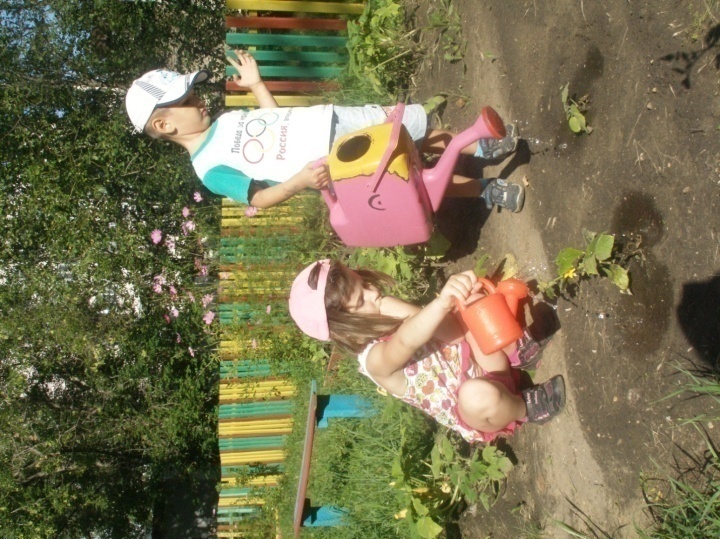 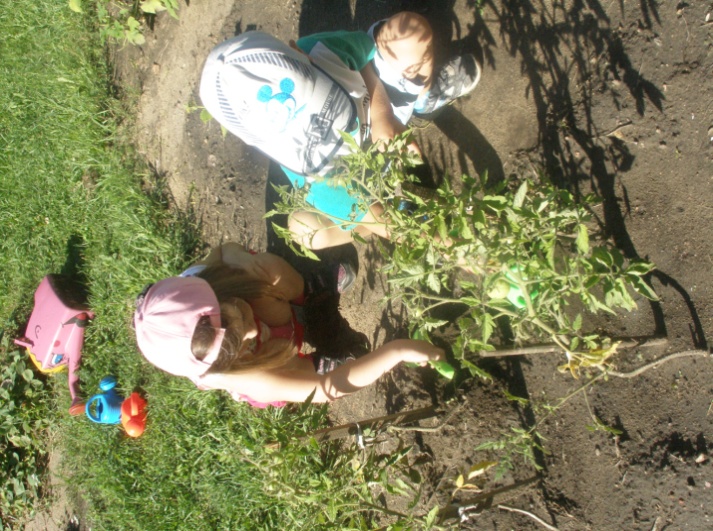 Август, 2012г.Актуальность темы проекта: проект направлен на расширение и обобщение знаний о культурных огородных растениях, на то, как ухаживать за растениями,  на осознание значимости овощей в жизнедеятельности человека.Цель проекта: создание условий, стимулирующих интерес к исследовательской деятельности, раскрытие творческого и интеллектуального потенциала дошкольников, вовлечение детей в практическую деятельность по выращиванию культурных огородных растений.Задачи:1. Научить детей  ухаживать за растениями.2. Дать наглядное представление  о необходимости света, тепла, влаги, почвы для роста растений.3. Развить познавательные и творческие способности детей.4. Создать условия для участия родителей в образовательном процессе.5. Сформировать осознанно – гуманное отношение к природе родного края, к труду человека.Прогнозируемый результат: Закрепление и расширение знаний детей о родном крае и культурных огородных растениях, формирование на этой основе духовного, экологического, нравственного и личностного отношения к действительности.Экспериментальным путем выяснить, как из семян появляется плод.Улучшение работы по взаимодействию с родителями, активизация позиции родителей как участников педагогического процесса детского сада.Участники проекта:  дети старшей группы д/с №21, родители и воспитатели.Сроки реализации проекта: с марта по сентябрь 2012года.I.ПОДГОТОВИТЕЛЬНЫЙ ЭТАПС помощью родителей собрали коллекцию семян. 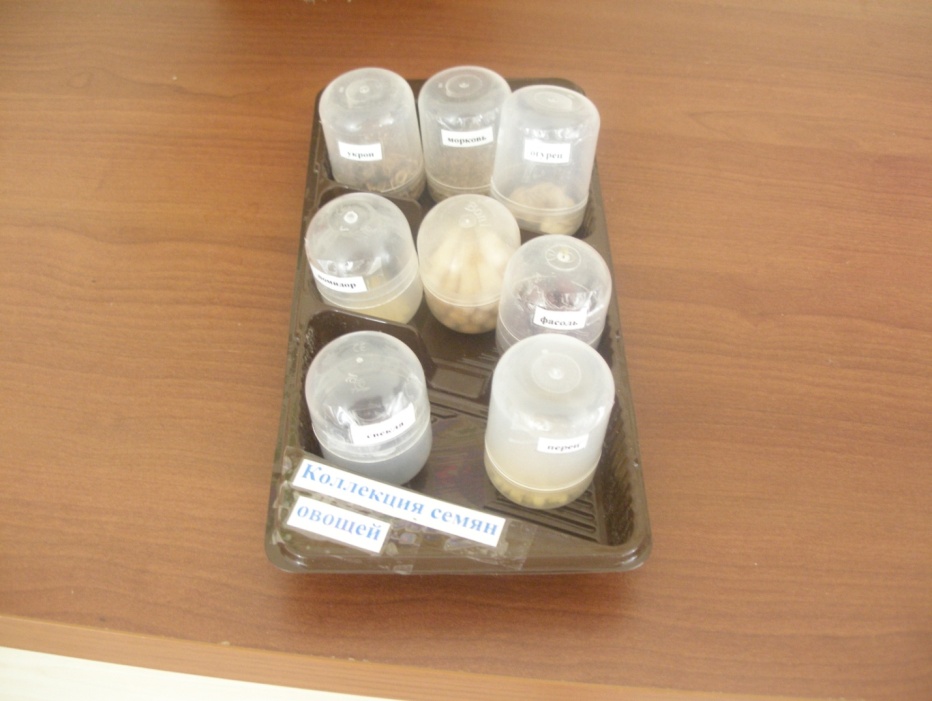 Подготовили почву и контейнеры для посадки, орудия труда.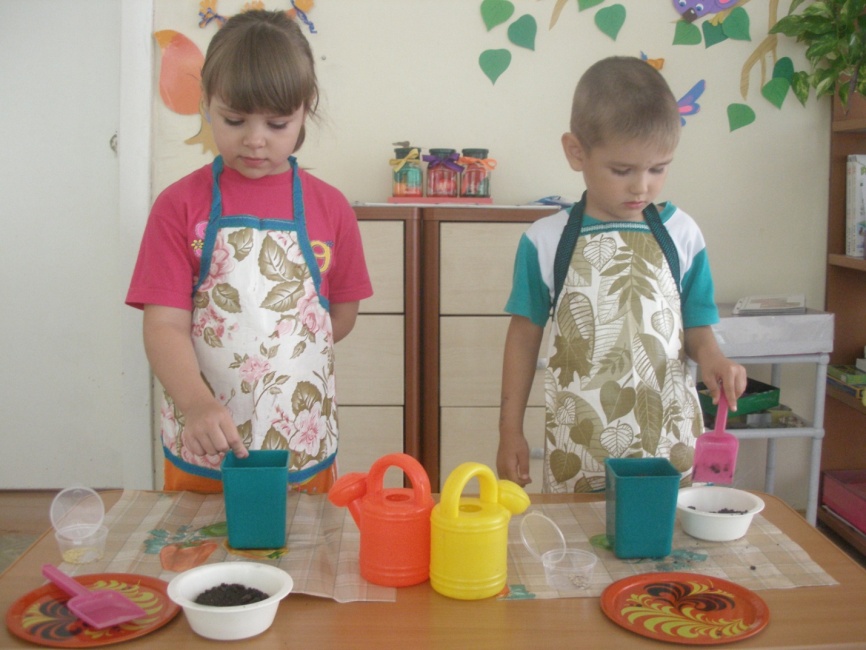 Сделали подборку дидактических игр «Слова, что растут в огороде», «Огородная игротека», «Что можно приготовить», «Советы маленькой хозяйке»; алгоритмы приготовления блюд для сюжетно-ролевой игры «Дом».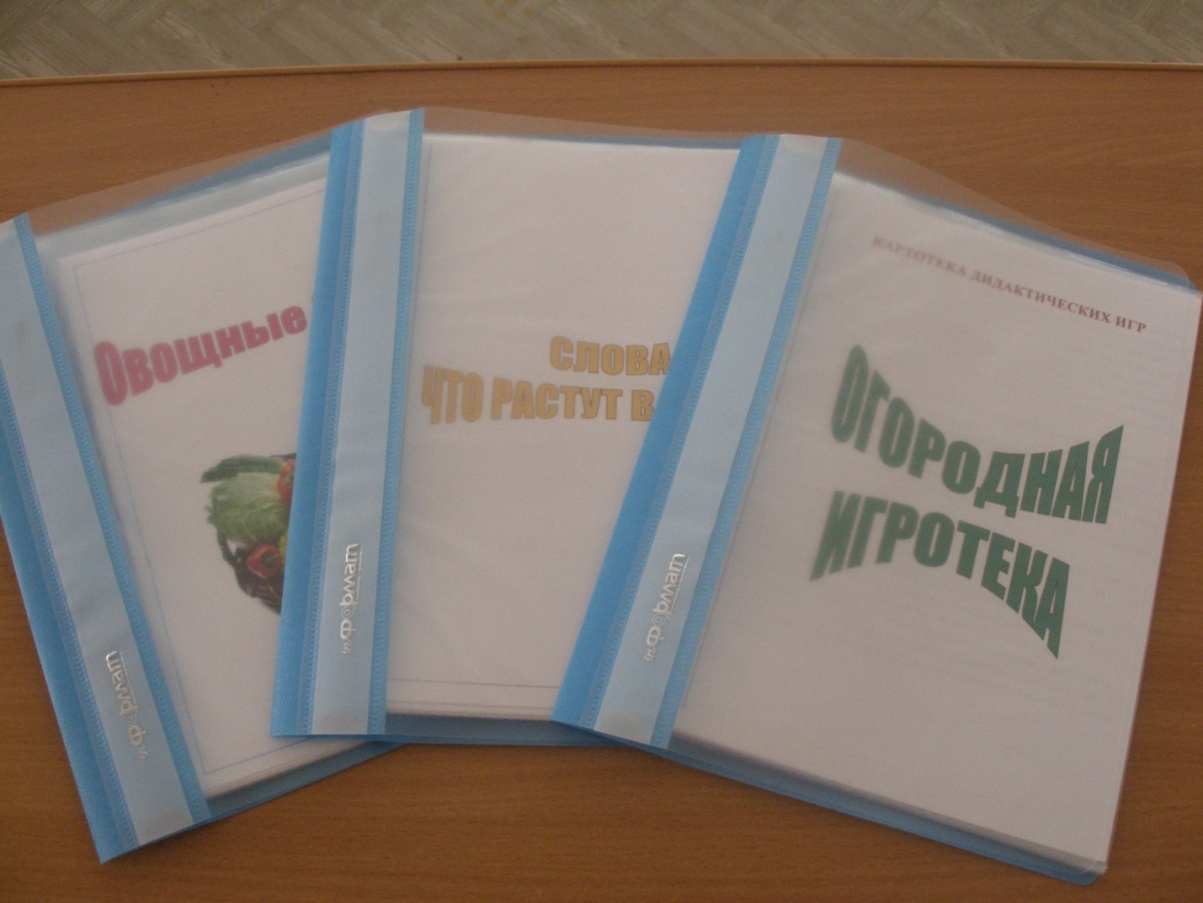 Изготовили муляжи консервированных  овощей.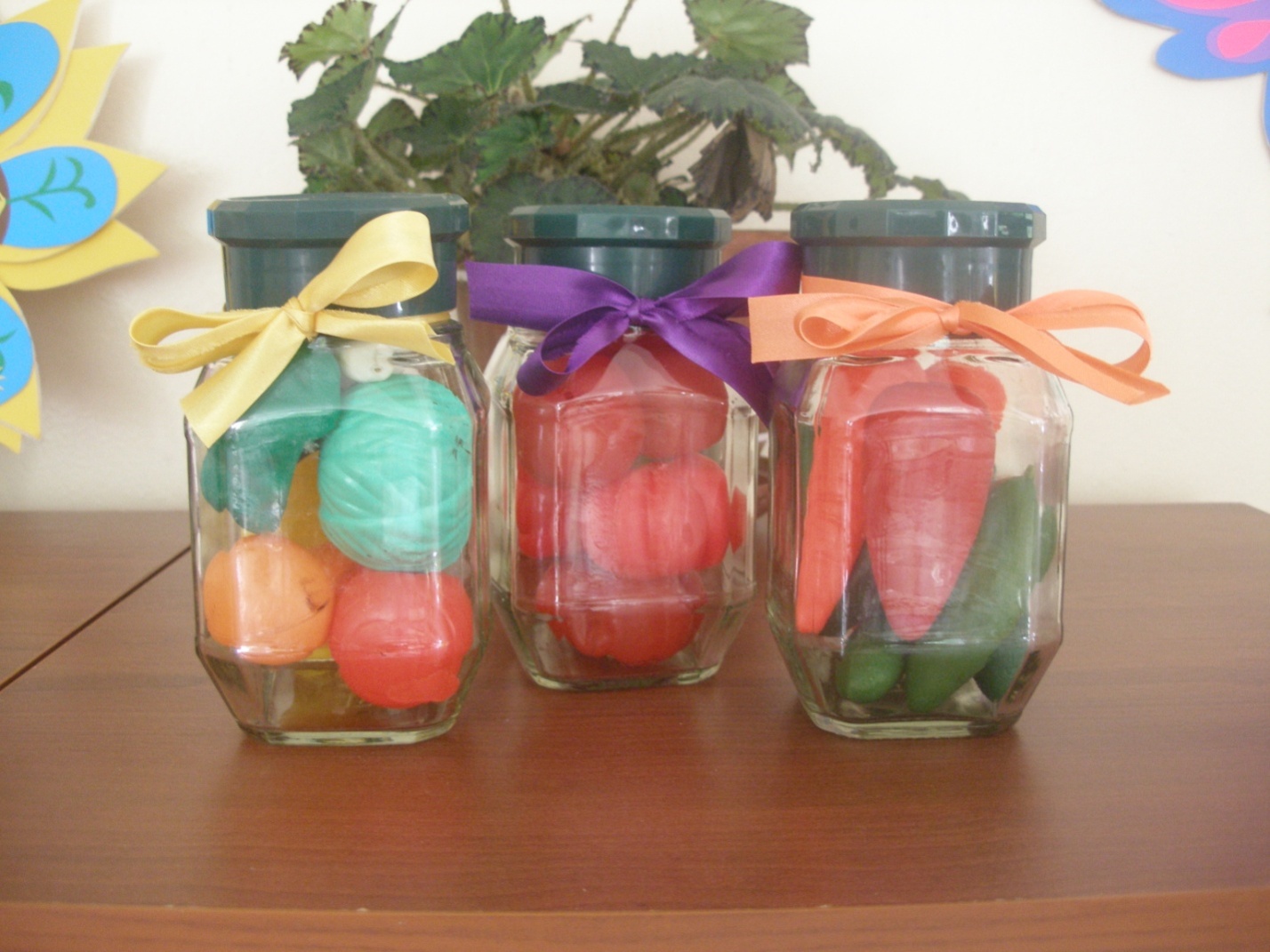 Изготовили героев инсценировки «Морковкина сказка».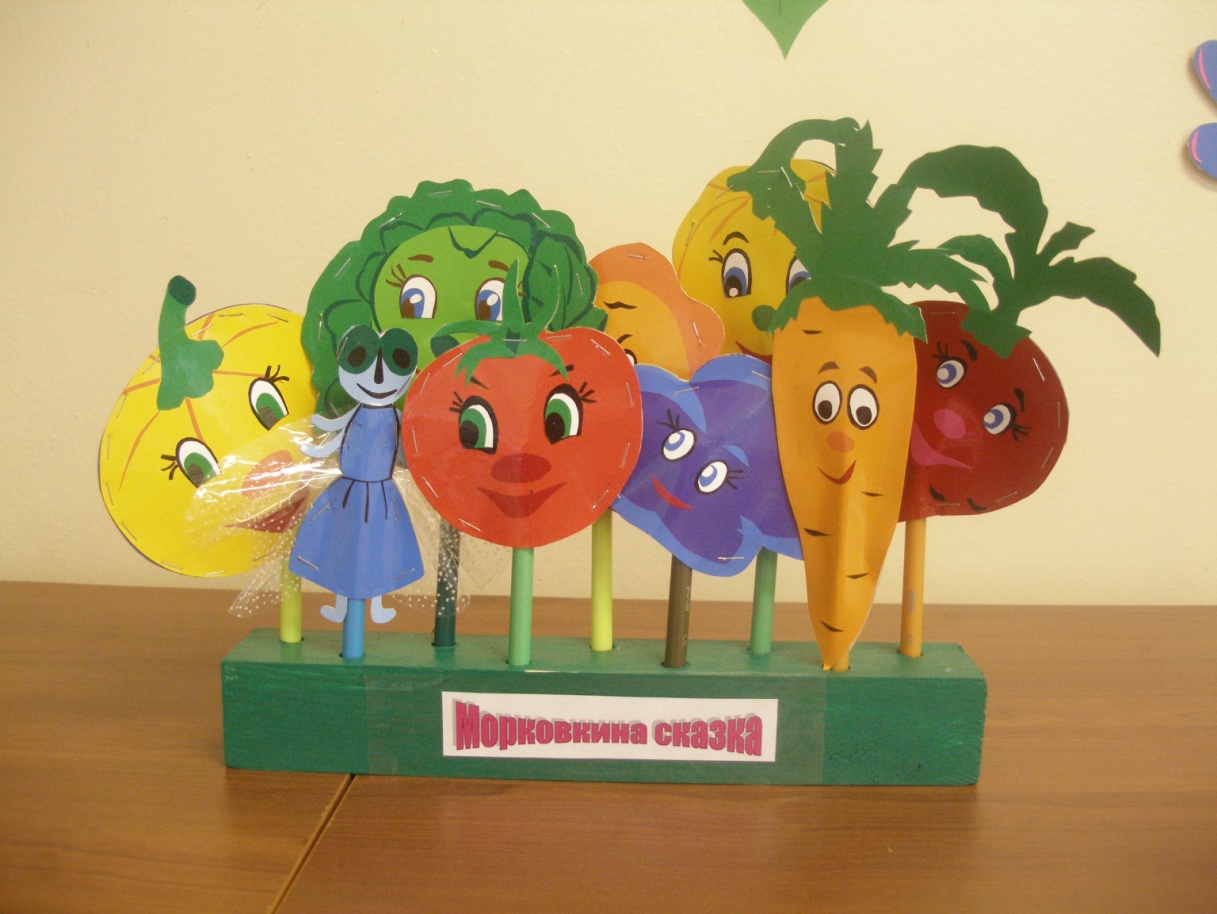 II. ИССЛЕДОВАТЕЛЬСКИЙ ЭТАПДети под руководством воспитателей посадили семена огурцов,  помидор; ухаживали за рассадой.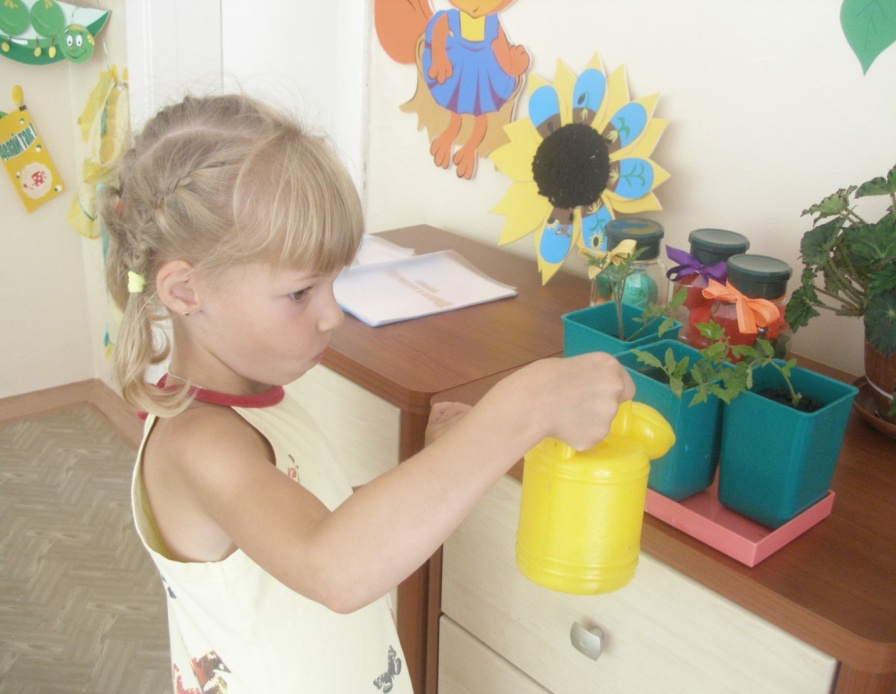 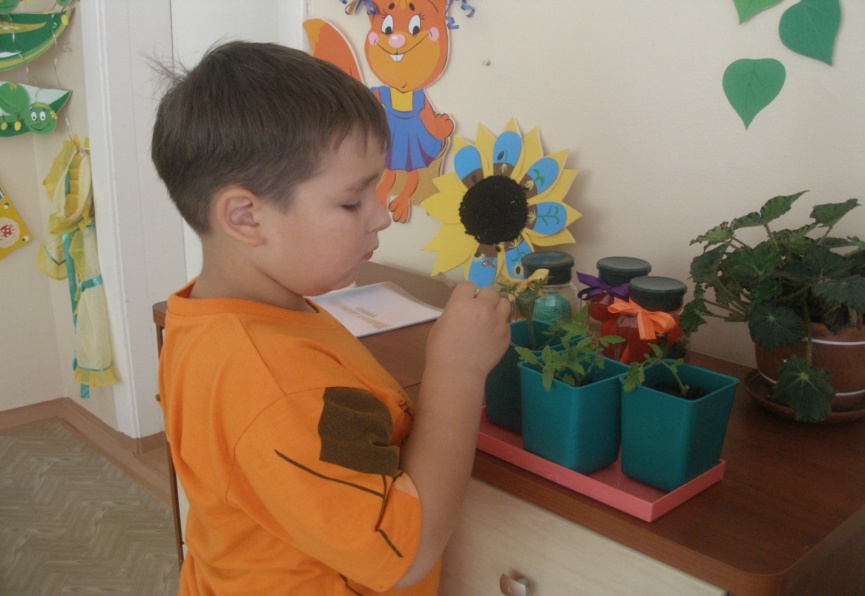 Были проведены следующие опыты: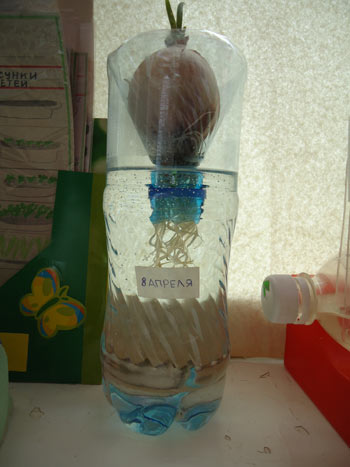 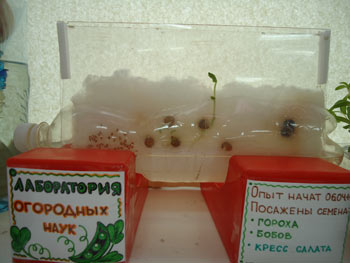 - наблюдения за ростом корневой системы лука в воде;- проращивание семян гороха, в вате между призрачными плоскостями.Дети наблюдали за ростом растений, изготовили алгоритмы их роста.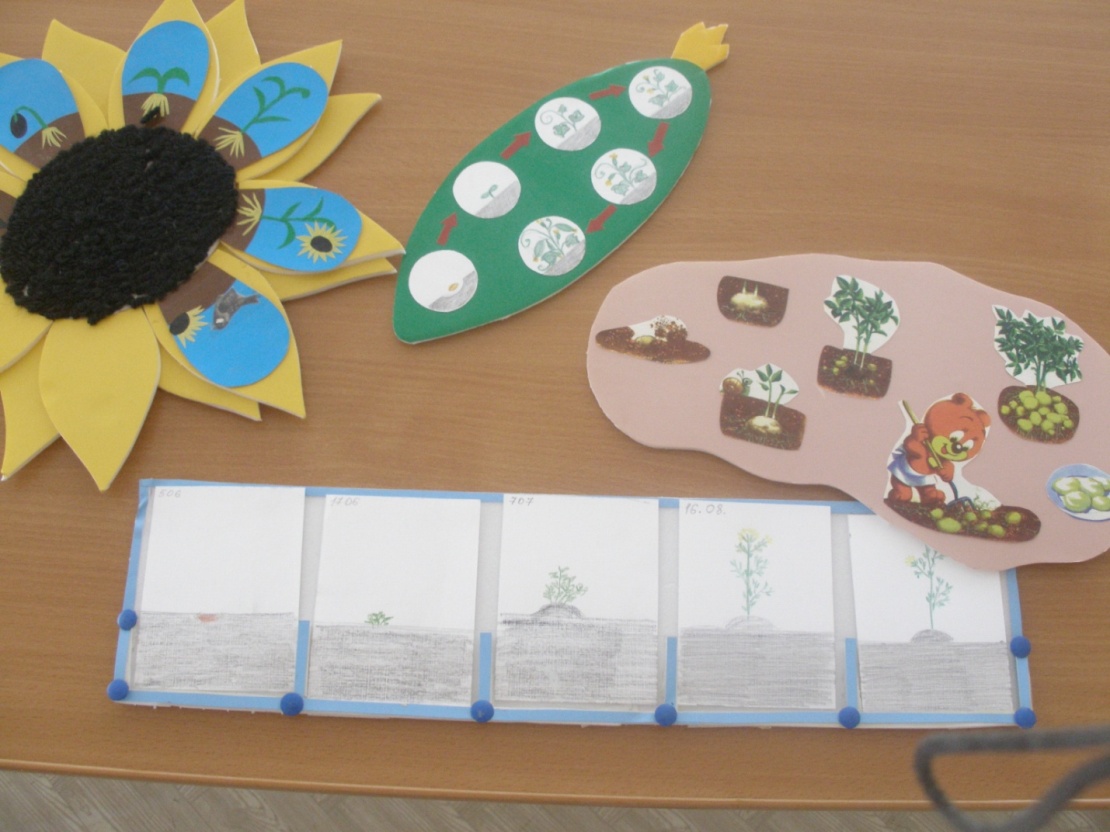 В процессе выращивания дети познакомились с загадками, поговорками, пословицами, играми на данную тему.Проводились   беседы по данной теме.III. ЗАКЛЮЧИТЕЛЬНЫЙ ЭТАПСобрали урожай огурцов,  помидор. Все этапы проекта фотографировались и в результате мы оформили вместе с родителями альбом.Была организована выставка детских работ.Подготовили и провели праздничное мероприятие «Весёлый огород»ПЛАН РАБОТЫ С РОДИТЕЛЯМИ:Предложить родителям собрать коллекцию семян огородных растений, распространенных в нашем регионе.Организовать выставку поделок из овощей.